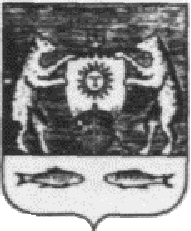 Российская ФедерацияНовгородская область Новгородский районАДМИНИСТРАЦИЯ БОРКОВСКОГО СЕЛЬСКОГО ПОСЕЛЕНИЯП О С Т А Н О В Л Е Н И Е17.11.2017 № 179д. БоркиОб утверждении Порядка представления, рассмотрения и оценки предложений о включении дворовой территории многоквартирного дома в муниципальную программу «Формирование современной городской среды на территории Борковского  сельского поселения»В соответствии с Федеральным законом от 6 октября 2003 года N 131-ФЗ «Об общих принципах организации местного самоуправления в Российской Федерации», в целях реализации муниципальных программ, направленных на формирование современной городской среды Борковского сельского поселения ПОСТАНОВЛЯЮ:1. Утвердить прилагаемый Порядок представления, рассмотрения и оценки предложений о включении дворовой территории многоквартирного дома в муниципальную программу «Формирование современной городской среды на территории Борковского сельского поселения».2. Опубликовать настоящее постановление в муниципальной газете «Борковский вестник» и разместить на официальном сайте Администрации Борковского сельского поселения в информационно-телекоммуникационной сети «Интернет» по адресу: http://borkiadm.ru.Глава Администрации Борковского сельского поселения                                                  С.Г. ИвановаУтвержден постановлением Администрации Борковского сельского поселения от 17.11.2017 № 179Порядок представления, рассмотрения и оценки предложений о включении дворовой территории многоквартирного дома в муниципальную программу «Формирование современной городской среды на территории Борковского сельского поселения»1. Общие положения1.1. Настоящий Порядок разработан в целях формирования комфортной городской среды на территории Борковского сельского поселения путем благоустройства дворовых территорий многоквартирных домов и определяет порядок и сроки представления, рассмотрения и оценки предложений заинтересованных лиц о включении дворовой территории многоквартирного дома, расположенной на территории Борковского сельского поселения, в муниципальную программу «Формирование современной городской среды на территории Борковского сельского поселения» (далее - Программа).1.2. Заинтересованными лицами на включение многоквартирного дома (далее - МКД) в перечень дворовых территорий, подлежащих благоустройству (далее - перечень адресов), выступают товарищества собственников жилья, жилищные, жилищно-строительные кооперативы и иные специализированные потребительские кооперативы, управляющие организации, выбранные в установленном порядке собственниками помещений в многоквартирных домах (далее - заявители).1.3. Заявителями подаются заявки на включение в Программу по форме согласно приложению к настоящему Порядку.1.4. Основанием включения МКД в перечень адресов для участия в подпрограмме является соответствие заявки условиям отбора заявителей.1.5. Отбор МКД для включения в перечень адресов, ранжирование списка МКД, формирование перечня адресов осуществляется общественной комиссией по контролю и координации реализации муниципальных программ, направленных на формирование современной городской среды Борковского сельского поселения (далее - комиссия), состав и порядок работы которой утверждаются постановлением Администрации Борковского сельского поселения.1.6. Средства бюджета Борковского сельского поселения предоставляются в виде субсидии заявителям на минимальный и дополнительный перечни работ.1.7. Минимальный перечень работ по благоустройству дворовых территорий МКД включает в себя капитальный ремонт асфальтобетонного покрытия с установкой бортового камня (ремонт дворовых проездов), обеспечение освещения дворовых территорий, установку скамеек, урн для мусора, выполняемые по решению и за счет средств собственников помещений МКД в размере 15 процентов от общей стоимости работ, с софинансированием за счет средств субсидии.1.8. Дополнительный перечень работ по благоустройству дворовых территорий МКД включает в себя оборудование детских и (или) спортивных площадок, автомобильных парковок, озеленение территорий, иные виды работ, выполняемые по решению и за счет средств собственников помещений МКД в размере 30 процентов от общей стоимости работ, с софинансированием за счет средств субсидии.1.9. Информация о проведении отбора дворовых территорий МКД, подлежащих благоустройству, размещается на официальном сайте Администрации Борковского  сельского поселения в сети Интернет.2. Условия отбора заявителейПри отборе заявителей учитываются следующие условия:1) собственниками помещений в МКД выбран и реализован способ управления МКД (создано/зарегистрировано товарищество собственников жилья, жилищно-строительный кооператив либо выбрана управляющая организация и заключен договор управления МКД);2) общим собранием собственников помещений в МКД приняты решения:о включении дворовой территории МКД в Программу;о перечне работ по благоустройству дворовой территории МКД, сформированном исходя из минимального и (или) дополнительного перечня работ по благоустройству дворовых территорий МКД;о стоимости проведения работ по благоустройству дворовой территории МКД;о долевом финансировании работ по благоустройству дворовой территории МКД за счет средств собственников помещений в МКД в размере 15 процента от стоимости работ, включенных в минимальный перечень работ, в размере 30 процентов от стоимости работ, включенных в дополнительный перечень работ;о включении в состав общего имущества МКД оборудования, иных материальных объектов, установленных на дворовой территории МКД в результате реализации мероприятий Программы, в целях последующего содержания указанных объектов;об избрании уполномоченного лица, которое вправе действовать в интересах всех собственников помещений МКД, в том числе на представление предложений, согласование дизайн-проекта благоустройства дворовой территории МКД, а также на участие в контроле (в том числе промежуточном) и приемке работ по благоустройству дворовой территории МКД;об утверждении дизайн-проекта благоустройства дворовой территории МКД;3) сметная стоимость работ по объекту не должна превышать предельную стоимость работ, установленную постановлением Правительства Новгородской области;4) отсутствие процессов ликвидации заявителя и решений арбитражного суда о признании заявителя банкротом;5) земельный участок под МКД сформирован в соответствии с действующим законодательством, произведен его кадастровый учет;6) наличие необходимости проведения работ по благоустройству дворовой территории (в том числе капитального ремонта асфальтобетонного покрытия) МКД.Не принимаются заявки на проведение работ по благоустройству дворовых территорий МКД, относящихся к категории непригодных для проживания (аварийные, подлежащие сносу).При проведении работ по благоустройству дворовых территорий МКД должны быть учтены требования обеспечения доступности для маломобильных групп населения.3. Порядок подачи заявок3.1. Заявка подается в Администрацию Борковского сельского поселения (далее - Администрация) по форме согласно приложению к настоящему Порядку не позднее 01.12.2017 года.3.2. К заявке прилагаются следующие документы:3.2.1. Дизайн-проект благоустройства дворовой территории МКД (включается текстовое и визуальное описание планируемого благоустройства, перечень, в том числе визуализированный, элементов благоустройства, предполагаемых к размещению на соответствующей территории, схема капитального ремонта асфальтобетонного покрытия с указанием общего объема площади дорожного покрытия дворовой территории, площади покрытия, требующего капитального ремонта);3.2.2. Сметная документация на проведение работ по благоустройству дворовой территории МКД;3.2.3. Протокол общего собрания собственников помещений МКД по вопросам, указанным в подпункте 2 раздела 2 настоящего Порядка;3.2.4. График аккумулирования денежных средств, направляемых на выполнение минимального, дополнительного перечней работ по благоустройству дворовых территорий МКД, подтверждающий сбор необходимых средств на софинансирование работ.3.2.5. Документы, подтверждающие выбор собственниками помещений в МКД способа управления МКД:в случае если в МКД создано товарищество собственников жилья (жилищно-строительный кооператив) - выписка из устава товарищества собственников жилья, подтверждающая, что собственники помещений в МКД входят в состав данного товарищества собственников жилья, заверенная председателем правления товарищества собственников жилья (в случае если товарищество собственников жилья создано собственниками помещений более чем одного МКД);в случае если для управления МКД собственниками помещений выбрана управляющая организация:копия протокола общего собрания собственников помещений в МКД о выборе в качестве способа управления МКД - управление управляющей организацией и договора управления МКД;копия договора управления МКД, заверенная руководителем управляющей организации.3.3. К заявке рекомендовано представить следующие документы:3.3.1. Заверенная копия выписки из Единого государственного реестра недвижимости об основных характеристиках и зарегистрированных правах на земельный участок, на котором расположен МКД;3.3.2. Документы, подтверждающие необходимость проведения благоустройства дворовой территории МКД (фото- или видеоматериалы, подтверждающие общее состояние дворовой территории МКД, предписания и заключения уполномоченных органов, экспертное заключение о необходимости выполнения благоустройства дворовой территории МКД);3.3.3. Документы, подтверждающие выбор собственниками помещений в МКД способа управления МКД:в случае если в МКД создано товарищество собственников жилья (жилищно-строительный кооператив):копия свидетельства о государственной регистрации товарищества собственников жилья (жилищно-строительного кооператива), заверенная председателем правления товарищества собственников жилья (жилищно-строительного кооператива);копия свидетельства о присвоении организации индивидуального номера налогоплательщика (ИНН), заверенная председателем правления товарищества собственников жилья (жилищно-строительного кооператива);в случае если для управления МКД собственниками помещений выбрана управляющая организация:копия свидетельства о государственной регистрации управляющей организации, заверенная руководителем управляющей организации;копии свидетельств о присвоении управляющей организации основного государственного регистрационного номера (ОГРН) и индивидуального номера налогоплательщика (ИНН), заверенные руководителем управляющей организации;3.3.4. Выписка из Единого государственного реестра юридических лиц или нотариально заверенная копия такой выписки, полученная не ранее чем за шесть месяцев до дня подачи заявки заявителем.3.4. Документы, указанные в пункте 3.3 настоящего Порядка, могут быть получены Администрацией в рамках межведомственного взаимодействия.4. Критерии оценки заявок4.1. Для оценки заявок используются следующие критерии:технические (общее состояние асфальтобетонного покрытия дворовой территории МКД);финансовые (процент собираемости средств с собственников помещений МКД на оплату жилищно-коммунальных услуг за 12 месяцев до даты окончания приема заявок);дополнительные (количество голосов собственников помещений МКД, принявших участие в общем собрании по вопросу ремонта дворовой территории МКД; продолжительность эксплуатации МКД).4.2. Максимальное количество баллов, присваиваемых заявке по каждому критерию, и коэффициент весомости критерия представлены в таблице:<*> Коэффициент, отражающий относительную значимость критерия (показателя).5. Порядок утверждения перечня адресов(методика оценки заявки)5.1. Оценка заявок осуществляется комиссией по критериям, установленным в разделе 4 настоящего Порядка.5.2. Количество МКД в перечне адресов, которым будет предоставлена субсидия, ограничивается МКД, занимающими в ранжированном списке места, начиная с первого по списку, для которых сумма запрашиваемых субсидий соответствует планируемому объему средств, предусмотренных в бюджете Борковского сельского поселения.5.3. Отбор МКД для включения в перечень адресов осуществляется в конкурентных условиях, для чего используется принцип ранжирования заявок по сумме баллов, присваиваемых каждой заявке при ее оценке.Оценка по критериям является произведением количества баллов (присваиваемых комиссионно) и коэффициента весомости.Итоговая оценка заявки является суммой оценок по каждому критерию.В случае если МКД набирают одинаковое количество баллов, ранжирование осуществляется последовательно в зависимости от общего состояния асфальтобетонного покрытия дворовой территории МКД, от аварийного до удовлетворительного, и даты подачи заявок от более ранней.5.4. Комиссия формирует перечень адресов не позднее 01.11.2017 года и одобряет его протоколом заседания комиссии.5.5. Ранжированный перечень адресов, одобренный протоколом заседания комиссии, является основанием для внесения изменений в подпрограмму.5.6. В течение десяти дней после заседания комиссии Администрация направляет сметы на проведение работ по благоустройству дворовой территории МКД, претендующих на получение субсидии, для проверки достоверности сметной стоимости.5.7. В течение пяти дней со дня получения Администрацией информации о результатах проверки достоверности сметной стоимости Администрация направляет уведомление заявителям, претендующим на получение субсидии:о предоставлении субсидии с указанием объемов и источников средств, предусмотренных на выполнение работ по благоустройству дворовой территории МКД (при условии отсутствия замечаний к сметной документации);о необходимости устранения замечания в сметной документации (при условии наличия замечаний к сметной документации).5.8. В случае наличия замечаний заявитель обязан исправить замечания и представить скорректированную сметную документацию в комитет в течение семи дней со дня получения уведомления о необходимости устранения замечания в сметной документации.5.9. При наличии высвободившихся денежных средств после проверки сметной документации данные средства последовательно распределяются согласно утвержденному ранжированному списку МКД при соблюдении требований настоящего Порядка.Приложениек Порядку представления, рассмотрения и оценки предложений о включении дворовой территории многоквартирного дома в муниципальную программу «Формирование современной городской среды на территории Борковского сельского поселения»ФормаЗАЯВКАна включение МКД в муниципальную программу«Формирование современной городской среды на территории Борковского сельского поселения»"___" ____________ 20___ г. ______________________ ________________________                                  (подпись)         (расшифровка подписи)№ п/пНаименование критерияМаксимальное количество балловКоэффициент весомости <*>12341.Состояние асфальтобетонного покрытия дворовой территории МКД41.1.Удовлетворительное (разрушение дорожного покрытия дворовой территории МКД менее 50 % от его общего объема)11.2.Неудовлетворительное (разрушение дорожного покрытия дворовой территории МКД более 50 % от его общего объема)211.3.Аварийное (разрушение дорожного покрытия дворовой территории МКД более 75 % от его общего объема)32Продолжительность эксплуатации МКД22.1.от 41 и более лет42.2.от 31 до 40 лет32.3.от 21 до 30 лет22.4.менее 21 года13.Процент собираемости средств с собственников помещений МКД по оплате жилищно-коммунальных услуг за 12 месяцев до даты окончания приема заявок23.1.от 97,5 до 100,0 %33.2.от 95,0 - 97,5 %23.3.менее 95,0 %14.Количество голосов собственников помещений МКД, принявших участие в общем собрании по вопросу участия в подпрограмме14.1.В общем собрании приняли участие собственники помещений МКД, обладающие количеством голосов более 90 % помещений МКД34.2.В общем собрании приняли участие собственники помещений МКД, обладающие количеством голосов от 80 до 90 %24.3.В общем собрании приняли участие собственники помещений МКД, обладающие количеством голосов от 67 до 80 %1№ п/пИнформация для участияИнформация участника (а также количество и вид подтверждающей документации, количество листов)1.Адрес многоквартирного жилого дома2.Год постройки3.Общая площадь (кв. м)4.Жилая площадь (кв. м)5.Количество жителей, зарегистрированных в МКД (человек)6.Планируемый перечень работ7.Сметная стоимость работ (рубли)8.Сметная документация9.Дизайн-проект благоустройства дворовой территории МКД10.Протокол общего собрания собственников помещений МКД11.Протокол голосования о выборе способа управления МКД12.Доля внебюджетного финансирования собственниками помещений МКД (%)